                                                        Servicios Regionales Médicos de AlabamaFormulario de Actualización de Admisión del PacienteINFORMACION DEL PACIENTEINFORMACION DEL PACIENTEINFORMACION DEL PACIENTEINFORMACION DEL PACIENTEINFORMACION DEL PACIENTEINFORMACION DEL PACIENTEINFORMACION DEL PACIENTEINFORMACION DEL PACIENTEINFORMACION DEL PACIENTEINFORMACION DEL PACIENTEINFORMACION DEL PACIENTEINFORMACION DEL PACIENTEINFORMACION DEL PACIENTEINFORMACION DEL PACIENTEINFORMACION DEL PACIENTEApellidoApellidoApellidoApellidoPrimer NombrePrimer NombrePrimer NombrePrimer NombrePrimer NombreSegundo NombreSegundo NombreSegundo NombreSegundo NombreSegundo NombreSegundo NombreDirecciónDirecciónDirecciónDirecciónDirecciónCiudadCiudadCiudadCiudadEstadoEstadoEstadoEstadoCódigo PostalCódigo PostalTeléfono de CasaCelularCelularCelularCelularCelular¿Como escuchó sobre ARMS? Otro Doctor  Radio     TV      Amigo    Féria Salud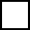 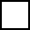 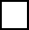 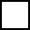 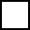 ¿Como escuchó sobre ARMS? Otro Doctor  Radio     TV      Amigo    Féria Salud¿Como escuchó sobre ARMS? Otro Doctor  Radio     TV      Amigo    Féria Salud¿Como escuchó sobre ARMS? Otro Doctor  Radio     TV      Amigo    Féria Salud¿Como escuchó sobre ARMS? Otro Doctor  Radio     TV      Amigo    Féria Salud¿Como escuchó sobre ARMS? Otro Doctor  Radio     TV      Amigo    Féria Salud¿Como escuchó sobre ARMS? Otro Doctor  Radio     TV      Amigo    Féria Salud¿Como escuchó sobre ARMS? Otro Doctor  Radio     TV      Amigo    Féria Salud¿Como escuchó sobre ARMS? Otro Doctor  Radio     TV      Amigo    Féria Salud # Seguro SocialFecha de NacimientoFecha de NacimientoFecha de NacimientoFecha de NacimientoFecha de Nacimiento¿Como escuchó sobre ARMS? Otro Doctor  Radio     TV      Amigo    Féria Salud¿Como escuchó sobre ARMS? Otro Doctor  Radio     TV      Amigo    Féria Salud¿Como escuchó sobre ARMS? Otro Doctor  Radio     TV      Amigo    Féria Salud¿Como escuchó sobre ARMS? Otro Doctor  Radio     TV      Amigo    Féria Salud¿Como escuchó sobre ARMS? Otro Doctor  Radio     TV      Amigo    Féria Salud¿Como escuchó sobre ARMS? Otro Doctor  Radio     TV      Amigo    Féria Salud¿Como escuchó sobre ARMS? Otro Doctor  Radio     TV      Amigo    Féria Salud¿Como escuchó sobre ARMS? Otro Doctor  Radio     TV      Amigo    Féria Salud¿Como escuchó sobre ARMS? Otro Doctor  Radio     TV      Amigo    Féria SaludCorreo Electrónico:Correo Electrónico:Correo Electrónico:Correo Electrónico:Correo Electrónico:Correo Electrónico:¿Método de contacto preferido?  Correo    Email    Teléfono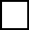 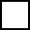 ¿Método de contacto preferido?  Correo    Email    Teléfono¿Método de contacto preferido?  Correo    Email    Teléfono¿Método de contacto preferido?  Correo    Email    Teléfono¿Método de contacto preferido?  Correo    Email    Teléfono¿Método de contacto preferido?  Correo    Email    Teléfono¿Método de contacto preferido?  Correo    Email    Teléfono¿Método de contacto preferido?  Correo    Email    Teléfono¿Método de contacto preferido?  Correo    Email    TeléfonoEstado Civil: Soltero   Casado   Viudo  Divorciado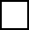 Estado Civil: Soltero   Casado   Viudo  DivorciadoEstado Civil: Soltero   Casado   Viudo  DivorciadoEstado Civil: Soltero   Casado   Viudo  DivorciadoEstado Civil: Soltero   Casado   Viudo  DivorciadoEstado Civil: Soltero   Casado   Viudo  DivorciadoRaza:Asiático      Nativo Americano     Nativo Hawaiiano	  IndioAmericano/ Nativo de Alaska       Otro   Pacífico Isleño        Más de una Raza    Africano Americano   BlancoOrigen Etnico:  No-Hispano	HispanoRaza:Asiático      Nativo Americano     Nativo Hawaiiano	  IndioAmericano/ Nativo de Alaska       Otro   Pacífico Isleño        Más de una Raza    Africano Americano   BlancoOrigen Etnico:  No-Hispano	HispanoRaza:Asiático      Nativo Americano     Nativo Hawaiiano	  IndioAmericano/ Nativo de Alaska       Otro   Pacífico Isleño        Más de una Raza    Africano Americano   BlancoOrigen Etnico:  No-Hispano	HispanoRaza:Asiático      Nativo Americano     Nativo Hawaiiano	  IndioAmericano/ Nativo de Alaska       Otro   Pacífico Isleño        Más de una Raza    Africano Americano   BlancoOrigen Etnico:  No-Hispano	HispanoRaza:Asiático      Nativo Americano     Nativo Hawaiiano	  IndioAmericano/ Nativo de Alaska       Otro   Pacífico Isleño        Más de una Raza    Africano Americano   BlancoOrigen Etnico:  No-Hispano	HispanoRaza:Asiático      Nativo Americano     Nativo Hawaiiano	  IndioAmericano/ Nativo de Alaska       Otro   Pacífico Isleño        Más de una Raza    Africano Americano   BlancoOrigen Etnico:  No-Hispano	HispanoRaza:Asiático      Nativo Americano     Nativo Hawaiiano	  IndioAmericano/ Nativo de Alaska       Otro   Pacífico Isleño        Más de una Raza    Africano Americano   BlancoOrigen Etnico:  No-Hispano	HispanoRaza:Asiático      Nativo Americano     Nativo Hawaiiano	  IndioAmericano/ Nativo de Alaska       Otro   Pacífico Isleño        Más de una Raza    Africano Americano   BlancoOrigen Etnico:  No-Hispano	HispanoRaza:Asiático      Nativo Americano     Nativo Hawaiiano	  IndioAmericano/ Nativo de Alaska       Otro   Pacífico Isleño        Más de una Raza    Africano Americano   BlancoOrigen Etnico:  No-Hispano	Hispano ¿Es usted Veterano? Sí	 No¿Residente de Vivienda Pública?  Sí    No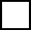 ¿Residente de Vivienda Pública?  Sí    No¿Residente de Vivienda Pública?  Sí    No¿Residente de Vivienda Pública?  Sí    No¿Residente de Vivienda Pública?  Sí    NoRaza:Asiático      Nativo Americano     Nativo Hawaiiano	  IndioAmericano/ Nativo de Alaska       Otro   Pacífico Isleño        Más de una Raza    Africano Americano   BlancoOrigen Etnico:  No-Hispano	HispanoRaza:Asiático      Nativo Americano     Nativo Hawaiiano	  IndioAmericano/ Nativo de Alaska       Otro   Pacífico Isleño        Más de una Raza    Africano Americano   BlancoOrigen Etnico:  No-Hispano	HispanoRaza:Asiático      Nativo Americano     Nativo Hawaiiano	  IndioAmericano/ Nativo de Alaska       Otro   Pacífico Isleño        Más de una Raza    Africano Americano   BlancoOrigen Etnico:  No-Hispano	HispanoRaza:Asiático      Nativo Americano     Nativo Hawaiiano	  IndioAmericano/ Nativo de Alaska       Otro   Pacífico Isleño        Más de una Raza    Africano Americano   BlancoOrigen Etnico:  No-Hispano	HispanoRaza:Asiático      Nativo Americano     Nativo Hawaiiano	  IndioAmericano/ Nativo de Alaska       Otro   Pacífico Isleño        Más de una Raza    Africano Americano   BlancoOrigen Etnico:  No-Hispano	HispanoRaza:Asiático      Nativo Americano     Nativo Hawaiiano	  IndioAmericano/ Nativo de Alaska       Otro   Pacífico Isleño        Más de una Raza    Africano Americano   BlancoOrigen Etnico:  No-Hispano	HispanoRaza:Asiático      Nativo Americano     Nativo Hawaiiano	  IndioAmericano/ Nativo de Alaska       Otro   Pacífico Isleño        Más de una Raza    Africano Americano   BlancoOrigen Etnico:  No-Hispano	HispanoRaza:Asiático      Nativo Americano     Nativo Hawaiiano	  IndioAmericano/ Nativo de Alaska       Otro   Pacífico Isleño        Más de una Raza    Africano Americano   BlancoOrigen Etnico:  No-Hispano	HispanoRaza:Asiático      Nativo Americano     Nativo Hawaiiano	  IndioAmericano/ Nativo de Alaska       Otro   Pacífico Isleño        Más de una Raza    Africano Americano   BlancoOrigen Etnico:  No-Hispano	Hispano¿Es usted desausiado?	  Sí	   No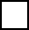  Refugio   Vivienda Transicional   Calle¿Es usted desausiado?	  Sí	   No Refugio   Vivienda Transicional   Calle¿Es usted desausiado?	  Sí	   No Refugio   Vivienda Transicional   Calle¿Es usted desausiado?	  Sí	   No Refugio   Vivienda Transicional   Calle¿Es usted desausiado?	  Sí	   No Refugio   Vivienda Transicional   Calle¿Es usted desausiado?	  Sí	   No Refugio   Vivienda Transicional   CalleRaza:Asiático      Nativo Americano     Nativo Hawaiiano	  IndioAmericano/ Nativo de Alaska       Otro   Pacífico Isleño        Más de una Raza    Africano Americano   BlancoOrigen Etnico:  No-Hispano	HispanoRaza:Asiático      Nativo Americano     Nativo Hawaiiano	  IndioAmericano/ Nativo de Alaska       Otro   Pacífico Isleño        Más de una Raza    Africano Americano   BlancoOrigen Etnico:  No-Hispano	HispanoRaza:Asiático      Nativo Americano     Nativo Hawaiiano	  IndioAmericano/ Nativo de Alaska       Otro   Pacífico Isleño        Más de una Raza    Africano Americano   BlancoOrigen Etnico:  No-Hispano	HispanoRaza:Asiático      Nativo Americano     Nativo Hawaiiano	  IndioAmericano/ Nativo de Alaska       Otro   Pacífico Isleño        Más de una Raza    Africano Americano   BlancoOrigen Etnico:  No-Hispano	HispanoRaza:Asiático      Nativo Americano     Nativo Hawaiiano	  IndioAmericano/ Nativo de Alaska       Otro   Pacífico Isleño        Más de una Raza    Africano Americano   BlancoOrigen Etnico:  No-Hispano	HispanoRaza:Asiático      Nativo Americano     Nativo Hawaiiano	  IndioAmericano/ Nativo de Alaska       Otro   Pacífico Isleño        Más de una Raza    Africano Americano   BlancoOrigen Etnico:  No-Hispano	HispanoRaza:Asiático      Nativo Americano     Nativo Hawaiiano	  IndioAmericano/ Nativo de Alaska       Otro   Pacífico Isleño        Más de una Raza    Africano Americano   BlancoOrigen Etnico:  No-Hispano	HispanoRaza:Asiático      Nativo Americano     Nativo Hawaiiano	  IndioAmericano/ Nativo de Alaska       Otro   Pacífico Isleño        Más de una Raza    Africano Americano   BlancoOrigen Etnico:  No-Hispano	HispanoRaza:Asiático      Nativo Americano     Nativo Hawaiiano	  IndioAmericano/ Nativo de Alaska       Otro   Pacífico Isleño        Más de una Raza    Africano Americano   BlancoOrigen Etnico:  No-Hispano	HispanoOrientación Sexual (Márque uno)Orientación Sexual (Márque uno)Orientación Sexual (Márque uno)Orientación Sexual (Márque uno)Identidad de Género (Marque uno)Identidad de Género (Marque uno)Identidad de Género (Marque uno)Identidad de Género (Marque uno)Identidad de Género (Marque uno)Identidad de Género (Marque uno)Identidad de Género (Marque uno)Nivel más alto de EducaciónNivel más alto de EducaciónNivel más alto de EducaciónNivel más alto de EducaciónLesbiana o GayLesbiana o GayLesbiana o GayHombreHombreHombreHombreHombreHombreEscuela SuperiorEscuela SuperiorEscuela SuperiorHeterosexual (no lesbiana o gay)Heterosexual (no lesbiana o gay)Heterosexual (no lesbiana o gay)MujerMujerMujerMujerMujerMujerGEDGEDGEDBisexualBisexualBisexualTransgenero hombre/Femenino a MasculinoTransgenero hombre/Femenino a MasculinoTransgenero hombre/Femenino a MasculinoTransgenero hombre/Femenino a MasculinoTransgenero hombre/Femenino a MasculinoTransgenero hombre/Femenino a MasculinoMenos de Escuela SuperiorMenos de Escuela SuperiorMenos de Escuela SuperiorAlgo diferenteAlgo diferenteAlgo diferenteTransgenero Femenino/Masculino a FemeninoTransgenero Femenino/Masculino a FemeninoTransgenero Femenino/Masculino a FemeninoTransgenero Femenino/Masculino a FemeninoTransgenero Femenino/Masculino a FemeninoTransgenero Femenino/Masculino a FemeninoAlgo de Universidad/VocacionalAlgo de Universidad/VocacionalAlgo de Universidad/VocacionalNo séNo séNo séOtroOtroOtroOtroOtroOtroTítulo UniversitarioTítulo UniversitarioTítulo UniversitarioOpto por no revelarOpto por no revelarOpto por no revelarOpto por no RevelarOpto por no RevelarOpto por no RevelarOpto por no RevelarOpto por no RevelarOpto por no RevelarGrado mas Alto ObtenidoGrado mas Alto ObtenidoGrado mas Alto ObtenidoCONTACTO DE EMERGENCIACONTACTO DE EMERGENCIACONTACTO DE EMERGENCIACONTACTO DE EMERGENCIACONTACTO DE EMERGENCIACONTACTO DE EMERGENCIACONTACTO DE EMERGENCIACONTACTO DE EMERGENCIACONTACTO DE EMERGENCIACONTACTO DE EMERGENCIACONTACTO DE EMERGENCIACONTACTO DE EMERGENCIACONTACTO DE EMERGENCIACONTACTO DE EMERGENCIACONTACTO DE EMERGENCIANombreNombreDirecciónDirecciónDirecciónDirecciónDirecciónDirecciónTeléfonoTeléfonoTeléfonoTeléfonoRelación con el PacienteRelación con el PacienteRelación con el PacienteINFORMACIÓN DEL EMPLEADORINFORMACIÓN DEL EMPLEADORINFORMACIÓN DEL EMPLEADORINFORMACIÓN DEL EMPLEADORINFORMACIÓN DEL EMPLEADORINFORMACIÓN DEL EMPLEADORINFORMACIÓN DEL EMPLEADORINFORMACIÓN DEL EMPLEADORINFORMACIÓN DEL EMPLEADORINFORMACIÓN DEL EMPLEADORINFORMACIÓN DEL EMPLEADORINFORMACIÓN DEL EMPLEADORINFORMACIÓN DEL EMPLEADORINFORMACIÓN DEL EMPLEADORINFORMACIÓN DEL EMPLEADORLugar de EmpleoLugar de EmpleoLugar de EmpleoDirecciónDirecciónDirecciónDirecciónDirecciónDirecciónDirecciónDirecciónTeléfono del TrabajoTeléfono del TrabajoTeléfono del TrabajoTeléfono del TrabajoIngreso Anual:Ingreso Anual:Ingreso Anual:Tamaño del HogarTamaño del HogarTamaño del HogarTamaño del HogarTamaño del HogarTamaño del HogarTamaño del HogarTamaño del HogarINFORMACIÓN DEL SEGURO MÉDICOINFORMACIÓN DEL SEGURO MÉDICOINFORMACIÓN DEL SEGURO MÉDICOINFORMACIÓN DEL SEGURO MÉDICOINFORMACIÓN DEL SEGURO MÉDICOINFORMACIÓN DEL SEGURO MÉDICOINFORMACIÓN DEL SEGURO MÉDICOINFORMACIÓN DEL SEGURO MÉDICOINFORMACIÓN DEL SEGURO MÉDICOINFORMACIÓN DEL SEGURO MÉDICOINFORMACIÓN DEL SEGURO MÉDICOINFORMACIÓN DEL SEGURO MÉDICOINFORMACIÓN DEL SEGURO MÉDICOINFORMACIÓN DEL SEGURO MÉDICOINFORMACIÓN DEL SEGURO MÉDICO                            Seguro Médico Primario                            Seguro Médico Primario                            Seguro Médico Primario                            Seguro Médico Primario                            Seguro Médico Primario                            Seguro Médico Primario                            Seguro Médico PrimarioSeguro Médico Secundario (si aplica)Seguro Médico Secundario (si aplica)Seguro Médico Secundario (si aplica)Seguro Médico Secundario (si aplica)Seguro Médico Secundario (si aplica)Seguro Médico Secundario (si aplica)Seguro Médico Secundario (si aplica)Seguro Médico Secundario (si aplica)Nombre del Seguro MédicoNombre del Seguro MédicoNombre del Seguro MédicoNombre del Seguro MédicoNombre del Seguro MédicoNombre del Seguro MédicoNombre del AseguradoNombre del AseguradoNombre del AseguradoNombre del AseguradoNombre del AseguradoNombre del AseguradoFecha de Nacimiento (Asegurado)Fecha de Nacimiento (Asegurado)Fecha de Nacimiento (Asegurado)Fecha de Nacimiento (Asegurado)Fecha de Nacimiento (Asegurado)Fecha de Nacimiento (Asegurado)# de Póliza# de Póliza # de Póliza # de Póliza # de Póliza # de Póliza# de Grupo# de Grupo # de Grupo # de Grupo # de Grupo # de GrupoRelación con el PacienteRelación con el PacienteRelación con el PacienteRelación con el PacienteRelación con el PacienteRelación con el Paciente                                                    INFORMACIÓN DE LA PARTE RESPONSABLE                                                    INFORMACIÓN DE LA PARTE RESPONSABLE                                                    INFORMACIÓN DE LA PARTE RESPONSABLE                                                    INFORMACIÓN DE LA PARTE RESPONSABLE                                                    INFORMACIÓN DE LA PARTE RESPONSABLE                                                    INFORMACIÓN DE LA PARTE RESPONSABLE                                                    INFORMACIÓN DE LA PARTE RESPONSABLE                                                    INFORMACIÓN DE LA PARTE RESPONSABLE                                                    INFORMACIÓN DE LA PARTE RESPONSABLE                                                    INFORMACIÓN DE LA PARTE RESPONSABLE                                                    INFORMACIÓN DE LA PARTE RESPONSABLE                                                    INFORMACIÓN DE LA PARTE RESPONSABLE                                                    INFORMACIÓN DE LA PARTE RESPONSABLE                                                    INFORMACIÓN DE LA PARTE RESPONSABLE                                                    INFORMACIÓN DE LA PARTE RESPONSABLENombreNombreDirecciónDirecciónDirecciónDirecciónDirecciónDirecciónTeléfonoTeléfonoTeléfonoTeléfonoRelación con el PacienteRelación con el PacienteRelación con el PacientePor la presente certifico que la información anterior es verdadera y correcta. También acepto que cualquier pago de seguro sea asignado directamente a los Servicios Médicos Regionales de Alabama.Por la presente certifico que la información anterior es verdadera y correcta. También acepto que cualquier pago de seguro sea asignado directamente a los Servicios Médicos Regionales de Alabama.Por la presente certifico que la información anterior es verdadera y correcta. También acepto que cualquier pago de seguro sea asignado directamente a los Servicios Médicos Regionales de Alabama.Por la presente certifico que la información anterior es verdadera y correcta. También acepto que cualquier pago de seguro sea asignado directamente a los Servicios Médicos Regionales de Alabama.Por la presente certifico que la información anterior es verdadera y correcta. También acepto que cualquier pago de seguro sea asignado directamente a los Servicios Médicos Regionales de Alabama.Por la presente certifico que la información anterior es verdadera y correcta. También acepto que cualquier pago de seguro sea asignado directamente a los Servicios Médicos Regionales de Alabama.Por la presente certifico que la información anterior es verdadera y correcta. También acepto que cualquier pago de seguro sea asignado directamente a los Servicios Médicos Regionales de Alabama.Por la presente certifico que la información anterior es verdadera y correcta. También acepto que cualquier pago de seguro sea asignado directamente a los Servicios Médicos Regionales de Alabama.Por la presente certifico que la información anterior es verdadera y correcta. También acepto que cualquier pago de seguro sea asignado directamente a los Servicios Médicos Regionales de Alabama.Por la presente certifico que la información anterior es verdadera y correcta. También acepto que cualquier pago de seguro sea asignado directamente a los Servicios Médicos Regionales de Alabama.Por la presente certifico que la información anterior es verdadera y correcta. También acepto que cualquier pago de seguro sea asignado directamente a los Servicios Médicos Regionales de Alabama.Por la presente certifico que la información anterior es verdadera y correcta. También acepto que cualquier pago de seguro sea asignado directamente a los Servicios Médicos Regionales de Alabama.Por la presente certifico que la información anterior es verdadera y correcta. También acepto que cualquier pago de seguro sea asignado directamente a los Servicios Médicos Regionales de Alabama.Por la presente certifico que la información anterior es verdadera y correcta. También acepto que cualquier pago de seguro sea asignado directamente a los Servicios Médicos Regionales de Alabama.Por la presente certifico que la información anterior es verdadera y correcta. También acepto que cualquier pago de seguro sea asignado directamente a los Servicios Médicos Regionales de Alabama.Firma del Paciente/Guardián:Firma del Paciente/Guardián:Firma del Paciente/Guardián:Firma del Paciente/Guardián:Firma del Paciente/Guardián:Firma del Paciente/Guardián:Firma del Paciente/Guardián:Firma del Paciente/Guardián:Firma del Paciente/Guardián:Firma del Paciente/Guardián:Fecha:Fecha:Fecha:Fecha:Fecha:Site:Site:ARMS Staff Signature:ARMS Staff Signature:ARMS Staff Signature:ARMS Staff Signature:ARMS Staff Signature:ARMS Staff Signature:ARMS Staff Signature:ARMS Staff Signature:Patient #:Patient #:Patient #:Patient #:Patient #:Revisado: 2/4/2020Revisado: 2/4/2020Revisado: 2/4/2020Revisado: 2/4/2020Revisado: 2/4/2020Revisado: 2/4/2020Revisado: 2/4/2020Revisado: 2/4/2020Revisado: 2/4/2020Revisado: 2/4/2020Revisado: 2/4/2020Revisado: 2/4/2020Revisado: 2/4/2020Revisado: 2/4/2020Revisado: 2/4/2020